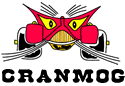 MORGAN SPORTS CAR CLUBCRANMOGOpen Meeting Wednesday 11th July 2018 @ 8.30pm The Chequers, Houghton Conquest	PAST EVENTS:1.1 	Thursday 21st June Motors at the Museum. 1.2	Sat/Sun 23rd/24th June – Bicester Heritage Flywheel.  1.3		Fri/Sat 29th/30th June 2018 – MOG18 “Lite”- 	Sun 1st July – Join the All Morgans’ Day at  Blenheim Palace1.4	Wed 4th July – Classic car and bike meet, Clays Lane, Earl’s Barton, Northampton NN6 0EP1.5 	Sat 7th July – Allon White’s Breakfast Club1.6	Sun 8th July – Kimbolton Country Fayre 2.0 	COMING UP ( See website for more details)2.1	13th – 15th July 2018 South Coast Slalom. Staying at the world class RNLI College in Poole. Fully Booked Contact Stephen or Moyra Isherwood for more details. 2.2	Sun 15th July-  Peter Morgan Memorial Race meeting at Donington Park, DE74 2RP. MSCC and MGCC meeting. Details to follow in Miscellany.   2.3	20-22 July 2018 – Silverstone Classic. 2.4	Thurs 26th July - RAF MARHAM FAMILIES DAY 2018 – Fully Booked2.5 	Sun 29th July – Heart of England Challenge. Stone House Farm, Ashby Rd, Woodville, Ashby de la Zouche DE11 7BP. Arrive from 12 noon, starting with a BYO picnic, there will be a series on non damaging driving skills tests on grass and finsishing with a BBQ from 5.30pm. Bring what you want to BBQ, Donmog will provide salads,potatoes and puddings! Contact frankharryorton@gmail.com for entry forms to compete in driving skills tests and email richardadavies999@gmail.com to confirm attendance at BBQ.	You don’t have to compete, you can just come and spectate. See Cranmog website for full details 2.6	Wed 1st August – Classic car and bike meet, Clays Lane, Earl’s Barton, Northampton NN6 0EP. 4.30pm -9.30pm Classic cars and bikes, auto jumble and traders and food stalls or take a picnic. 1st Wed of every month  see	www.classiccarmeet.co.uk 2.7	Sat 4th August – Bentley Driver’s Day at Silverstone. Advance Tickets £10 via www.silverstone.co.uk  2.8	Sat 4th August – Allon White’s Breakfast Club 2.9	11th -12th August 2018 – Thrill on the Hill – Celebrating 50 years of the iconic +8	Saturday event taking place at the Morgan Motor Company 	Sunday at the Prescott Hill Climb. Tickets and more details available via www.morgan-motor.co.uk   2.10 	Monday 29th August – Wheels in Winslow. A typical country show, with a classic car display. Gymkhana an dog show, great fun. For more details and to register  www.winslowlions.org.uk/wheels-in-winslow.html  2.11 	Sat 1st Sept  – Allon White’s Breakfast Club2.12	Wed 5th Sept  – Classic car and bike meet, Clays Lane, Earl’s Barton, Northampton NN6 0EP. 4.30pm -9.30pm Classic cars and bikes, auto jumble and traders and food stalls or take a picnic. 1st Wed of every month  see	www.classiccarmeet.co.uk 3.0	HOT OFF THE PRESS/NEW EVENTS3.1	MSCC Travel Club for the Vintage Revival at Montlhéry 10th-13th May 2019. Several Cranmog members have booked. See www.MSCCTravelclub.com for full details4.0        REMINDERS:  4.1	7th – 9th June 2019 – Yorkshire weekend staying at the Mallyon Spout Hotel, Goathland, Whitby.	Fully Booked. Additional accomodation now available See website Contact Jacqui Booth  5.0	REGALIA MATTERS 6.0	LOOKING AHEAD and Event Planning for 2018: -             Please check the Cranmog website for up to date information and any new items.7.0	ANY OTHER STUFF: -  Please keep saving your stamps for Medical Detection Dogs8.0	DATE OF NEXT MEETING:   - Wednesday 8th August 2018